062 センニンソウ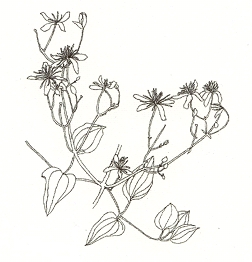 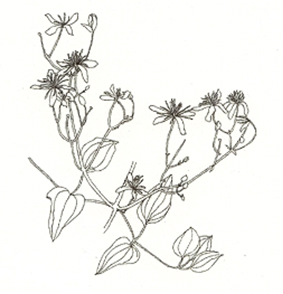 